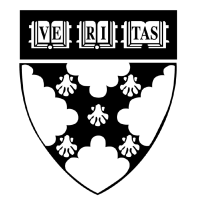 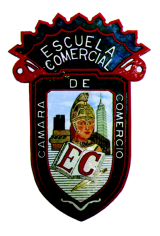 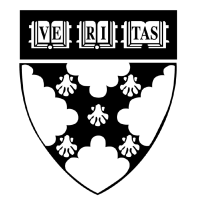 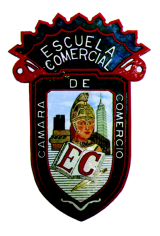 Tema:ActividadesActividad 1:*Traer material diverso para elaborar la antología de poesía de vanguardia. Para los alumnos que no entregaron los poemas: Dadaísta, caligrama, Haikú y expresionista. Entregarlos, individualmente, en hojas blancas, a mano. Para el martes 20 de febrero, Ver en el blog la guía donde están las especificaciones.Materia: EspañolProfesor: Magdalena Meneses 